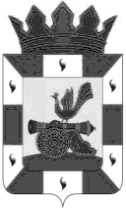 Финансовое управление Администрации муниципального образования "Смоленский район" Смоленской областиПРИКАЗ«07» апреля 2015 г.								№ 15Внести в приказ «О выполнении полномочий администратора доходов» следующие изменения:1.Исключить строку следующего содержания:2. Настоящий приказ вступает в силу с момента подписания и применяется к правоотношениям, возникшим с 1 января 2015 года.Начальник финансового управления					Е.Н.Хромова О внесении изменений в приказ №31 от 24.12.2014г. «О выполнении полномочий администратора доходов»9122080500010 0000 180Перечисления из бюджетов сельских поселений (в бюджеты поселений) для осуществления возврата (зачета) излишне уплаченных или излишне взысканных сумм налогов, сборов и иных платежей, а также сумм процентов за несвоевременное осуществление такого возврата и процентов, начисленных на излишне взысканные суммы